A compléter et envoyer :par courriel à sarah.dauphin@idele.fr (02 99 14 77 27)Au plus tard le 27 mars 2020 à 18 hL’envoi de ce bulletin d’inscription vaut acceptation du règlement de concours, disponible sur :http://renouveau.idele.fr Nom : ……………………………………………………………………………………………..……………………………………………………………..Adresse          :…………………………………………………………………………………………………………………….…………………………………..Code postal : ………………………… Ville : …………………………………………………………………..………………………………..........Enseignement secondaire	Enseignement supérieurÉtablissement public	Établissement privéNom : …………………………..……………………………	Prénom : ………………………………….………………………..……..…………Email : …………………………..……………………………	Téléphone : ………………………………………………….…………..…………Discipline enseignée (ou autre fonction) : ……………………………………………………………………………..………………………..Identification du groupe (nom « d’équipe « ) : ………………………………..…………………………………………Nombre de participants : ………………………………………………………………………………………………………………………………..Email responsable de groupe : ………………………………………….. Tél responsable de groupe : ……………………………….Date de l’envoi	Signature de l’enseignant référent et tampon de l’établissementUn accusé de réception de l’inscription vous sera adressé Une fois validée, vous recevrez un numéro d’inscription attribué par l’organisateur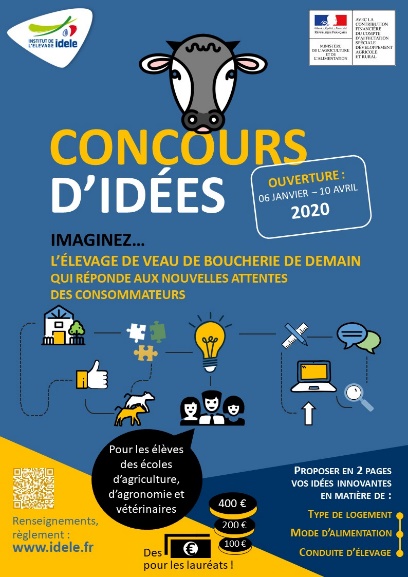 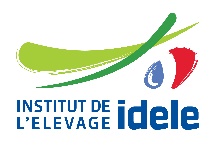 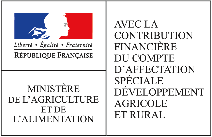 Nom PrénomClasse ou niveau123456